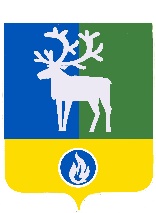 СЕЛЬСКОЕ ПОСЕЛЕНИЕ ВЕРХНЕКАЗЫМСКИЙБЕЛОЯРСКИЙ РАЙОНХАНТЫ-МАНСИЙСКИЙ АВТОНОМНЫЙ ОКРУГ – ЮГРАПроектСОВЕТ ДЕПУТАТОВСЕЛЬСКОГО ПОСЕЛЕНИЯ ВЕРХНЕКАЗЫМСКИЙРЕШЕНИЕот ___ октября 2021 года                                                                                                     № __              О внесении изменения в приложение к решению Совета депутатов сельского поселения Верхнеказымский от 22 октября 2019 года № 29В соответствии с частью 4 статьи 15 Федерального закона от 6 октября 2003 года                № 131-ФЗ «Об общих принципах организации местного самоуправления в Российской Федерации», частью 11 статьи 3, частью 2 статьи 9 Федерального закона от 7 февраля                 2011 года № 6-ФЗ «Об общих принципах организации и деятельности контрольно-счетных органов субъектов Российской Федерации и муниципальных образований» Совет депутатов сельского поселения Верхнеказымский р е ш и л:Внести в приложение «Перечень полномочий по осуществлению внешнего муниципального финансового контроля в сельском поселении Верхнеказымский, передаваемых контрольно-счетной палате Белоярского района» к решению Совета депутатов сельского поселения Верхнеказымский от 22 октября 2019 года № 29 «О передаче контрольно-счетной палате Белоярского района полномочий по осуществлению внешнего муниципального финансового контроля в сельском поселении Верхнеказымский» изменение, изложив его в редакции согласно приложению к настоящему решению.Совету депутатов сельского поселения Верхнеказымский в соответствии с настоящим решением заключить с Думой Белоярского района дополнительное соглашение к Соглашению о передаче контрольно-счетной палате Белоярского района полномочий по осуществлению внешнего муниципального финансового контроля в сельском поселении Верхнеказымский от 10 ноября 2019 года.3. Направить настоящее решение в Думу Белоярского района.4. Опубликовать настоящее решение в бюллетене «Официальный вестник сельского поселения Верхнеказымский».5. Настоящее решение вступает в силу после его официального опубликования. Глава сельского поселения Верхнеказымский                                                     Г.Н.Бандысик                                                                                  ПРИЛОЖЕНИЕ						                         к решению Совета депутатов                                                                                                                      сельского поселения Верхнеказымский 				                                                 от 12 октября 2021 года № 36                                                                                 «ПРИЛОЖЕНИЕ						                         к решению Совета депутатов                                                                                                                      сельского поселения Верхнеказымский 				                                                 от 22 октября 2019 года № 29Перечень полномочий по осуществлению внешнего муниципального финансового контроля в сельском поселении Верхнеказымский, передаваемых контрольно-счетной палате Белоярского района1. Организация и осуществление контроля за законностью и эффективностью использования средств бюджета сельского поселения Верхнеказымский, а также иных средств в случаях, предусмотренных законодательством Российской Федерации.2. Экспертиза проектов бюджета сельского поселения Верхнеказымский, проверка и анализ обоснованности его показателей.3. Внешняя проверка годового отчета об исполнении бюджета сельского поселения Верхнеказымский.4. Проведение аудита в сфере закупок товаров, работ и услуг в соответствии с Федеральным законом от 5 апреля 2013 года № 44-ФЗ «О контрактной системе в сфере закупок товаров, работ, услуг для обеспечения государственных и муниципальных нужд».5. Оценка эффективности формирования муниципальной собственности, управления и распоряжения такой собственностью и контроль за соблюдением установленного порядка формирования такой собственности, управления и распоряжения такой собственностью (включая исключительные права на результаты интеллектуальной деятельности).6. Оценка эффективности предоставления налоговых и иных льгот и преимуществ, бюджетных кредитов за счет средств бюджета сельского поселения Верхнеказымский, а также оценка законности предоставления муниципальных гарантий и поручительств или обеспечения исполнения обязательств другими способами по сделкам, совершаемым юридическими лицами и индивидуальными предпринимателями за счет средств бюджета сельского поселения Верхнеказымский и имущества, находящегося в муниципальной собственности.7. Экспертиза проектов муниципальных правовых актов в части, касающейся расходных обязательств сельского поселения Верхнеказымский, экспертиза проектов муниципальных правовых актов, приводящих к изменению доходов бюджета сельского поселения Верхнеказымский, а также муниципальных программ (проектов муниципальных программ).8. Анализ и мониторинг бюджетного процесса в сельском поселении Верхнеказымский, в том числе подготовка предложений по устранению выявленных отклонений в бюджетном процессе и совершенствованию бюджетного законодательства Российской Федерации.9. Проведение оперативного анализа исполнения и контроля за организацией исполнения бюджета сельского поселения Верхнеказымский в текущем финансовом году, ежеквартальное представление информации о ходе исполнения бюджета сельского поселения Верхнеказымский, о результатах проведенных контрольных и экспертно-аналитических мероприятий в Совет депутатов сельского поселения Верхнеказымский и главе сельского поселения Верхнеказымский.10. Осуществление контроля за состоянием муниципального внутреннего и внешнего долга.11. Оценка реализуемости, рисков и результатов достижения целей социально-экономического развития сельского поселения Верхнеказымский, предусмотренных документами стратегического планирования сельского поселения Верхнеказымский, в пределах компетенции контрольно-счетной палаты Белоярского района.12. Участие в пределах полномочий в мероприятиях, направленных на противодействие коррупции.».______________